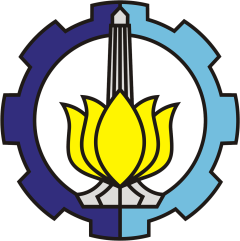 SURAT PERNYATAAN DANA PADANAN PERGURUAN TINGGI PROGRAM BANTUAN LUARAN PROTOTIPE TAHUN 2024Yang bertanda tangan di bawah ini	:Nama			: Fadlilatul Taufany, S.T., Ph.D.Instansi Perguruan Tinggi	: Institut Teknologi Sepuluh NopemberJabatan			: Direktur Riset dan Pengabdian kepada Masyarakat Alamat			: Gedung Pusat Riset, Lantai Lobby Kampus ITS Sukolilo Surabaya No. HP. (WhatsApp)	: 081333250025Dengan ini menyatakan bahwa perguruan tinggi BERSEDIA bekerjasama serta memberikan dana padanan atas usulan Program Bantuan Luaran Prototipe Tahun 2024 kepada : Nama Dosen Pengusul 	: Institusi Pengusul 		: Institut Teknologi Sepuluh NopemberJudul Usulan Prototipe 	: Dana Padanan (tunai) 	: Rp. -Dana Padanan (in-kind) 	: Rp. 15. 000.000,-Dengan peruntukan dana padanan sebagai berikut : Demikian pernyataan ini dibuat tanpa paksaan dari pihak manapun untuk digunakan sebagaimana mestinya. Apabila dikemudian hari kami melanggar pernyataan ini, kami bersedia diproses sesuai ketentuan perundangan yang berlaku. Surabaya, 05  Juli  2024Direktur DRPM ITS Materai 10.000,-Fadlilatul Taufany, S.T., Ph.D.NIDN. 0013078103NoNoKomponen Biaya Riset/
Aktivitas Riset/
Justifikasi KebutuhanKomponen Biaya Riset/
Aktivitas Riset/
Justifikasi KebutuhanVolumeFrekuensi Harga Satuan (Rp) SatuanBentuk BantuanBentuk BantuanNoNoKomponen Biaya Riset/
Aktivitas Riset/
Justifikasi KebutuhanKomponen Biaya Riset/
Aktivitas Riset/
Justifikasi KebutuhanVolumeFrekuensi Harga Satuan (Rp) SatuanBentuk BantuanBentuk BantuanNoNoKomponen Biaya Riset/
Aktivitas Riset/
Justifikasi KebutuhanKomponen Biaya Riset/
Aktivitas Riset/
Justifikasi KebutuhanVolumeFrekuensi Harga Satuan (Rp) SatuanIn-kindDana TunaiUraian Dana Padanan Perguruan Tinggi untuk Bantuan Luaran PrototipeUraian Dana Padanan Perguruan Tinggi untuk Bantuan Luaran PrototipeUraian Dana Padanan Perguruan Tinggi untuk Bantuan Luaran PrototipeUraian Dana Padanan Perguruan Tinggi untuk Bantuan Luaran PrototipeUraian Dana Padanan Perguruan Tinggi untuk Bantuan Luaran PrototipeUraian Dana Padanan Perguruan Tinggi untuk Bantuan Luaran PrototipeUraian Dana Padanan Perguruan Tinggi untuk Bantuan Luaran PrototipeUraian Dana Padanan Perguruan Tinggi untuk Bantuan Luaran PrototipeUraian Dana Padanan Perguruan Tinggi untuk Bantuan Luaran PrototipeUraian Dana Padanan Perguruan Tinggi untuk Bantuan Luaran PrototipeA.Kegiatan A - Monitoring Internal dari Institusi (berdasarkan SBM 2024) Kegiatan A - Monitoring Internal dari Institusi (berdasarkan SBM 2024) Kegiatan A - Monitoring Internal dari Institusi (berdasarkan SBM 2024) Kegiatan A - Monitoring Internal dari Institusi (berdasarkan SBM 2024) Kegiatan A - Monitoring Internal dari Institusi (berdasarkan SBM 2024) Kegiatan A - Monitoring Internal dari Institusi (berdasarkan SBM 2024) Kegiatan A - Monitoring Internal dari Institusi (berdasarkan SBM 2024) Kegiatan A - Monitoring Internal dari Institusi (berdasarkan SBM 2024) 11Honor reviewer internal laporan kemajuan21500,000OP1,000,00022Honor reviewer internal laporan akhir  211,000,000OP2,000,00033Snack Monev15223,000OH690,00044Konsumsi Monev15245,000OH1,350,000Sub Total A Sub Total A Sub Total A Sub Total A Sub Total A Sub Total A Sub Total A 5,040,000B.Aktivitas B - Bahan Habis Pakai Internal Institusi Aktivitas B - Bahan Habis Pakai Internal Institusi Aktivitas B - Bahan Habis Pakai Internal Institusi Aktivitas B - Bahan Habis Pakai Internal Institusi Aktivitas B - Bahan Habis Pakai Internal Institusi Aktivitas B - Bahan Habis Pakai Internal Institusi Aktivitas B - Bahan Habis Pakai Internal Institusi Aktivitas B - Bahan Habis Pakai Internal Institusi 11ATK dan Materai 111,360,000paket1,360,00022Biaya Cetak dan Penggandaan 11400,000paket   400,000Sub Total B Sub Total B Sub Total B Sub Total B Sub Total B Sub Total B Sub Total B 1,760,000C.Aktivitas C - Dana Diseminasi Luaran Produk Prototipe Aktivitas C - Dana Diseminasi Luaran Produk Prototipe Aktivitas C - Dana Diseminasi Luaran Produk Prototipe Aktivitas C - Dana Diseminasi Luaran Produk Prototipe Aktivitas C - Dana Diseminasi Luaran Produk Prototipe Aktivitas C - Dana Diseminasi Luaran Produk Prototipe Aktivitas C - Dana Diseminasi Luaran Produk Prototipe Aktivitas C - Dana Diseminasi Luaran Produk Prototipe Aktivitas C - Dana Diseminasi Luaran Produk Prototipe 11Biaya rapat internal 20135,000paket   700,00022Penyediaan Meja Etalase Galeri Produk111,500,000paket1,500,00033Penyelenggaraan Pemeran Prototipe11At costpaketAt cost44Biaya Perjalanan Pameran (Transportasi,  Akomodasi dan Uang Harian)11At costLSAt cost44Insentif HKI Paten Sederhana (Berbasis Luaran - Jika tercapai)116,000,000paket6,000,000Sub Total C Sub Total C Sub Total C Sub Total C Sub Total C Sub Total C Sub Total C 8,200,000Total Dana Padanan Perguruan Tinggi untuk Bantuan Luaran PrototipeTotal Dana Padanan Perguruan Tinggi untuk Bantuan Luaran PrototipeTotal Dana Padanan Perguruan Tinggi untuk Bantuan Luaran PrototipeTotal Dana Padanan Perguruan Tinggi untuk Bantuan Luaran PrototipeTotal Dana Padanan Perguruan Tinggi untuk Bantuan Luaran PrototipeTotal Dana Padanan Perguruan Tinggi untuk Bantuan Luaran PrototipeTotal Dana Padanan Perguruan Tinggi untuk Bantuan Luaran PrototipeTotal Dana Padanan Perguruan Tinggi untuk Bantuan Luaran Prototipe15,000,000